      Portfolio Yentl Madelief de Jong 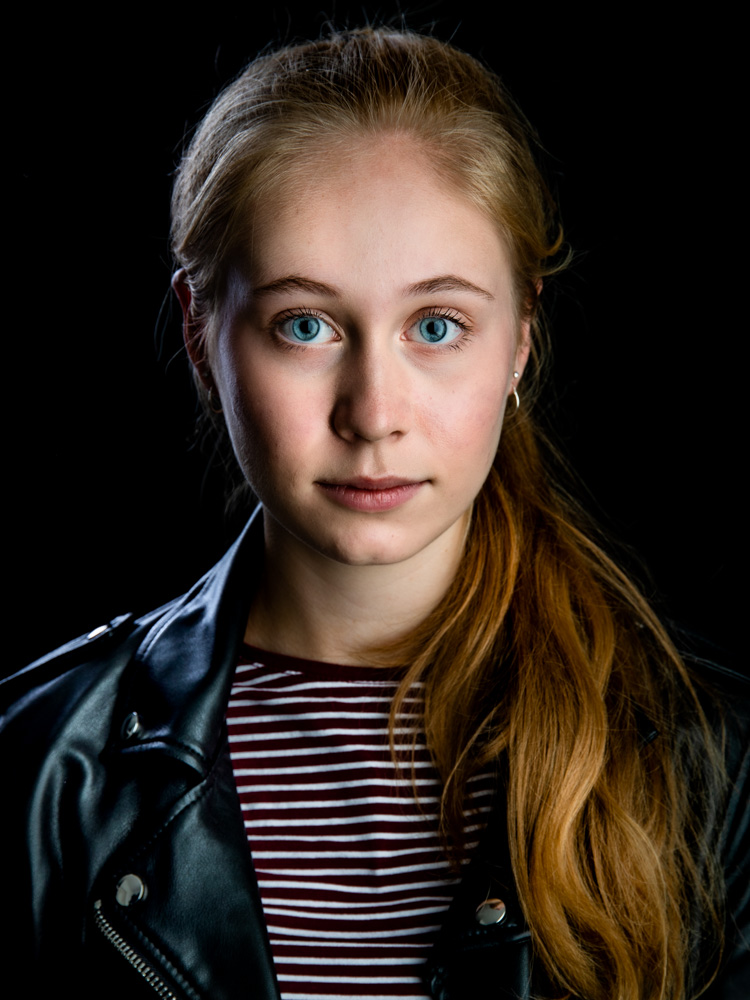 Geboren: 25-12-2006 (14) Lengte: 1.65  Confectiemaat: 170/176 / 36/ 34/ S /XSContact moeder: maureendejong@ziggo.nl                                                                                                                                          Social Media: Instagram: @yentlmadelief.dejong ; Youtube: Yentl Madelief de Jong; Facebook: Yentl Madelief de Jong, Acteurspot: Yentl de Jong Opleiding: Trinitas Gymnasium : september 2017 – heden * N&G/N&T profiel met Grieks. Verbreding:  Latijn. Duits (Goethe certificaat) en Beeldende vormgeving (t/m 4e).Klassenvertegenwoordiger, in 2, 3, 4 en 5 Gymnasium (2018- heden)Tutor van 1ste jaars,  in 4 en 5 Gymnasium (2020-2022)Lid leerling forum (2019- 2022)Onderbouwbegeleider bij activiteiten en geven van informatieve presentaties (sinds 2020)Certificaat VU masterclass opleiding Neurosciences  : Het Bijzondere Brein  april/mei 2021(Nog te behalen) Certificaat VU masterclass : Medische Fysica november/december 2021Privezangles: Eileen Schilder-Top 2018- oktober 2021 (1x pmnd)  Dansles UDA : tap, klassiek en spitzen (2017-heden)Vooropleiding Theaterschool Amsterdam :De Toneelmeester januari 2021 - hedenVooropleiding musicaltheater Musical Master: mei 2021- heden Olv Chiel van Tok en Matthijs v/d Meer met Ellen Jose Evers, Brigitte Odette en Liesanne van DongenVooropleiding musicaltheater in Zwolle: C.I.C.K 2019- 2021, VO1 olv Yannick Baetens Babette Labeij talentengroep: 2018 en 2020Vooropleiding Broadway Talents : aangenomen in 2019 olv Barry StevensOpen water Padi duikbrevet: juni 2020Vaardigheden: Dans (klassiek, spitzen, showdans, tapdans, hiphop), Acteren (goed in emoties, snel van begrip, makkelijk regiseerbaar), Zang (pop, klassiek, belten, musical), Duiken( Padi open water brevet), Taal (snel in aanleren dialect/taal of het nu Amsterdams is of Frans. Spreekt Duits, Engels goed en spreekt ABN). Gitaar akoestisch Hoogtepunten:  Ik begon met 7 jaar als actrice in de film The Paradise Suite en diverse 48hrs, studentenproducties en series. Toen ik 9 en 10 jaar was speelde ik de rol van Betje in de Musical Ciske de Rat van Stage Entertainment. Rond deze tijd  begon ik ook met stemacteren en voice-over werk. In 2017 won ik de inspreekwedstrijd van ZappBios en een 48 hrs medaille voor het grootste aanstormende acteertalent. Onlangs sprak ik de hoofdrol in van de bioscoopfilm Stormwind in zwaar weer en ben ik de voice-over van Lotty Huffener in de audiotour van Nationaal Monument Kamp Vught.                                                                                                                     Werk ervaring: theater/musical, stemacteren, acteren, zang, voice-over , 2020-> 20212021 start Amsterdams Bright, film,  rol dochter2021 It’s Christmas Time, dans, zang, acteren in 5 theaters door Nederland, Van Tok Producties2021 Voice-over hunebed meisje interactieve quiz, NTR school tv, VoiceOverKids2019-2021 De Vloek van Lughus-  bijrol, bioscoopfilm, Sjoerd de Bont2021 Audiotourstem Kamp Vught van de 21 jarige Lotty in het Nederlands en in het Engels, VoiceOverKids2021 nasynchronisatie ‘Stormwind in zwaar weer’, hoofdrol Ari, Bioscoopfilm, Iyuno- SDI media2021 nasynchronisatie ‘Dragon Girl’, rol Gemma en kinderkoor, Bioscoop film, Iyuno- SDI media2021 nasynchronisatie Diary of a Future President, rol Jessica, Belinda en divers, Iyuno Media2021 Voice Over in het Engels,  Fiets recycle plan Den Haag/ANWB, VoiceOverKids 2021 nasynchronisatie, Hilda rol Frida seizoen 2 Netflix, Iyuno Media2021 nasynchronisatie Kira Peperbollen seizoen 16, Iyuno Media2021, engelstalige short, hoofdrol gymnaste (dans en acteren), Gerrit Rietveld Academie2021 start productie De Kikkerprinses, rol Charlotte en understudy Tiana, C.I.C.K VO1 2020 Bondgenoten, hoofdrol meisje in experiment, Youtube 4e afl.2020, Hoofdrol Medea in een schoolproductie, short, voor een internationale wedstrijd, Trinitas Gymnasium.2020 Kamp Koekieloekie, gastrol, 8 delige tvserie. NL-Film2020 nasynchronisatie, Hilda rol Frida start seizoen 2, Netflix, Iyuno 2020, 48hrs Kids 3 keer, Vlog! Film, Reporter en de Auditie, Cinekid2020 Voiceover  TVC,RC en Online, 3 meisjes, voor Always #likeagirl, MultiVoice2020 nasynchronisatie Peperbollen 15, hoofdrol Kira, Zapp, Iyuno2020  Later als ik groot ben , rol client, RTL 2020 acteren en improviseren Bondgenoten, twee afl. Youtube2017- 2020 Zang op festivals en koningsdagen voor verzorgingshuizen en op podia in AlmereErvaring 2018- 2019: theater/musical, zang, stemacteren, acteren, voiceover2019 Gospel Choire optredens met. ZOLO!! Academy2019 / Januari 2020 Diary of a future President, Jessica en divers, Disney+, Creative Sounds (later Iyuno)2019  Later als ik groot ben, Yentl wordt boerin ;), RTLOktober 2019-November 2020,  Lughus, bijrol,  Bioscoopfilm, Sjoerd de Bont Augustus 2019, dubbing K3 Dromen, hoofdrol Klaasie, Studio 100Juni 2019, nasynchronisatie Stromwind 4, hoofdrol Ari, Film / DVD/ Zapp, Creative Sounds    Maart 2019 nasynchronisatie  Peperbollen 14, hoofdrol Kira, Zapp, Creative Sounds2019 Fanta Dark Orange, 7 delige commercial serie,  België2019 Spangas, rol Maartje, 2 afleveringen,  KRO-NCRV2019 Klokhuis, bijrol hacker in een sketch, NPO/Zapp2019 Kasparsky Lab , Campagne online2019 Albert Heijn TVC en online, voetbalplaatjes inclusief voiceover RC, ZAZa kindercasting 2018/2019 Voiceover AH RC en TVC  2018, Flevochristmas Proms, hoofdrol Rudolph, zang, dans, tap, acteren in drie theaters, TOP- muziektheater productie 2018 Theater Over/Zicht, zang en acteren, Openlucht theater 2018 IKEA, TVC, online en POS, Tiener dochter,John Doornik casting2018  Wally Kazam, nasynchronistatie rol Hetty zang en stem, Creative Sounds2018 Hilda, nasynchronisatie rol Frida, Netflix, Creative Sounds2018  ‘Hallo, met Glitch, prank om youtube met Onnedi, RTL- Nederland2018, nasynchronisatie,  Monsterjagers, hoofdrol Phoenix, ziggo/dvd2018 Peperbollen, nasynchronisatie drie bijrollen, Zapp, Creative Sounds2018  School of Rock, bijrol, Nickelodeon, Creative Sounds2018 Legally Blonde, musical, rol Pilar en Whitney, Corrosia Theater2018 Heidi, nasynchronosatie, twee bijrollen, Film Zapp, Creative Sounds2018 SNS bank commercialreeks, vriendin, TV/Online/ Pop-up/ Poss, Roos Drupsteen2018 Wegenwacht, RC voiceover, herhaalt in 2019 t/m  2021, InterVoice.2018 Bondgenoten, hoofdrol Insta date, youtube kanaal Bondgenoten2018 Sector S9 48hrs Nijmegen, rol dochter2018 Papa Moll, nasynchronisatie, hoofdrol Evi  Moll, Zapp, Creative Sounds2018 Weg, bijrol beschadigde Tiener , Openstudio/filmacademieErvaring voor 2018 : musical, stemacteren, acteren, voiceoverMusical2016-2017 Ciske de Rat, rol Betje, musical, Stage Entertainment2014-2018 Divers: Theaterstuk ”Ga je mee?” van Kiki Jaski, bijrol meisje. Sinterklaas musicals, november ieder jaar, KAF theater.  Kooroptredens met Kerst, KAF. Havenverhalen, buitentheater, Almere.  Erf  van Schweigman &, rol kind 7 jaar, openlucht theater, Almere. Dans met de Leeuw, moderne dans bij Nationaal Opera en BalletStemacteren2017 Zappbios inspreek wedstrijd gewonnen2017 Just Add Magic, bijrol, Creative Sounds, Creative Sounds.2017 Lotte en Louise, hoofdrol Lotte, NPO ZAPP, Film, Creative Sounds 2017 Nutella, RC voiceover, nu, Postoffice, Voicecasting/ Tone of Voice2017 Wally Kazam, rol Hetty de Heks, Nickelodeon, Creative Sounds2017 Informatiebrochure AMC ingesproken voor kinderen met kanker, Kudo Voices 2017 Wishenpoof, rol Biggie, zang en stem2017 Nils Holgersson, diverse stemmen, Zappelin2017Disney promotie Prinses Sofia tvc, duplo 2016 Lu Prince Equity Knights, stem prinses TVC2015 KX radio aankondiging verzoeknummersActeren2017 Meiden Magazine, hoofdrol fotostrip2017 Rechill, meerdere afleveringen, NTR schooltv2017 Verloren, rol ontvoerd en vermoord meisje, HKU2017, Benidorm Bastards, kids met volwassen tekst, sketch, Stepping Stone2017 Vlucht 71J6, 48hrs nijmegen, bijrol popsterretje2017 Bosanemoon. 48hrs Eindhoven Hoofdrol heks2016 Overmacht rol Romy, bioscoopfilm2016 Facientes, sketch, dochter wordt ontslagen (makers van Bondgenoten)2016 Nationaal Comité 4&5 Mei, meisje bevrijding , informercial, Borgman& Augustinus2016 Het eiland en de Nimphen, toelatingsfilm filmacademie, hoofdrol2016 Coöperatie Dela, Hoe denken kinderen over geld?, commercial2016 Alive, hoofdrol, studentenproductie Breda2016 Cirkel, vriendinnetje jonge versie van hoofdrolspeler, Toelatingsfilm Filmacademie2016 Medium Rare, bijrol fleur, filmfestival film2016 Vijfenvijftig, bijrol Melissa, toelatingsfilm filmacademie2016 A Fathers note, rol Janne pleegkind, 48 hrs2015 Tinder voor kinderen, Swingersclub2015 Wijzer in geldzaken, dire filmpjes, hoofdrol 2015 Crowdfundig Croqqer, rol meisje2015 Adam en E.V.A edelfiguratie als dwarsfluitmeisje2015 De Kwis, k3 meisje, koor/zan/acteren , De Kwis-TV 2015 Dokter Tinus, bijrol en edelfiguratie, serie/ tv2015 videoclip Ronnie Flex en Jayh, edelfiguratie2015 Gare snaaiers, hoofdrol verdwenen meisje, 48hrs2014 Ieder Huisje, edelfiguratie aflevering 7, Tuvalu Media2014 The Paradise Suite, edelfiguratie patiente, Film, Joost van Ginkel2014 Duivelse Dilemma’s , serie, Sander Burger